Oficina del Sheriff del Condado de Sumter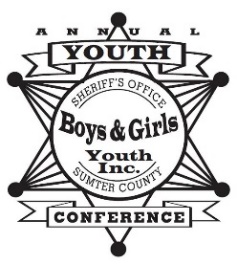 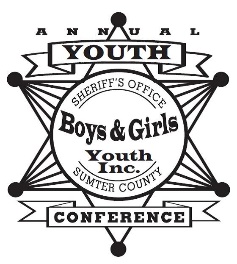 13th CONFERENCIA ANNUAL DE NIÑOS A HOMBRES	11th CONFERENCIA ANNUAL DE NIÑAS A MUJERES	 08 de Julio – 19 de Julio del 2019 NIÑOS Y NIÑASSolicitud / Permiso y Liberación de Formulario de ResponsabilidadNombre de Participante: _____________________________ Edad: ____ Grado: ____ Sexo: _____Dirección: ___________________________________________________________________             Talento Especial: __________________________________ Talla de playera__________Nombre de Padre/Madre: __________________________ Numero.___________________  (Por favor responda a lo siguiente poniendo sus iniciales con el sí o no)¿Tiene su hijo/a alguna alergia o afección médica que evite o limite su participación en este programa que debemos saver en caso de una emergencia médica? Sí ____ o  No____¿Hay alguna razón por la cual su hijo/a no debe participar en actividades deportivas? Sí ____ o  No _____¿Hay alguna razón por la que su hijo/a no pueda participar en actividades de natación? Sí _____ o  No _____¿Si su hijo/a tiene 12 años o más, ¿existe alguna razón por la cual su hijo no pueda participar en el recorrido de la cárcel? Sí _____ o   No______¿Toma su hijo/a medicamentos que deberán administrarse durante la conferencia? Sí ______ o No______ (En caso que si, indique el nombre del medicamento y las especificaciones de administración))  		______________________________________________________________Permiso para grabar / fotografiar / asistir a una sesión sobre Abstinencia y Enfermedades de Transmisión SexualComo padre / madre de ____________________________, doy permiso para que mi hijo / a sea fotografiado / fotografiado y luego sea utilizado para fines de capacitación / relaciones públicas y para participar en la discusión sobre la abstinencia. (Por favor responda proporcionando sus iniciales con Sí o No)  Sí _____ o   No ______Por lo presente libero a la Oficina del Sheriff del Condado de Sumter y a todos los patrocinadores/participantes y sus agentes de cualquier responsabilidad o cualquier consecuencia de mi solicitud para que mi hijo/a participle en la actividad mencionada.Fecha: _____________  Firma de Padre/Madre: _____________________________ Fecha: ______________  Firma de Testigo: ________________________________________Fecha  para entregar la solicitud ala Oficina del Sheriff del Condado de Sumter: Viernes 21 de Junio del 2019.Cost:  $50.00 (No Reembolsable) Por favor haga los cheques o giros postales pagaderos a:	Boys & Girls Youth Incorporated	P. O. Box 430		Sumter, S. C. 29151-0430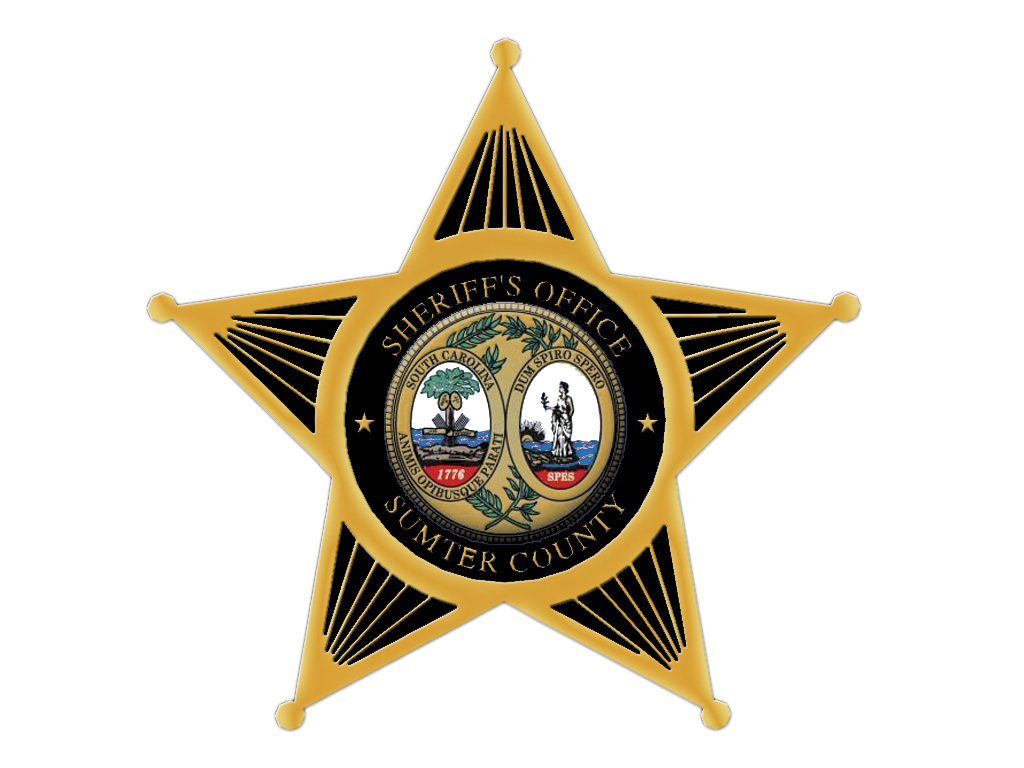 